Сумська міська радаВиконавчий комітетРІШЕННЯ	Розглянувши звернення товариства з обмеженою відповідальністю «Оселя» (лист від 09.06.2016 б/н) про встановлення тарифів на послуги з утримання будинків і споруд та прибудинкових територій за адресами:                   вул. І. Сірко, 4 А, вул. І. Сірко, 10, вул. Заливна, 1/2, вул. Заливна, 1/3,              вул. Заливна, 5, вул. Заливна, 5/1, вул. Заливна, 13 Б, пр.-т М. Лушпи, 11, відповідно до статті 31 Закону України «Про житлово-комунальні послуги» та постанови Кабінету Міністрів України від 01.06.2011 № 869 «Про забезпечення єдиного підходу до формування тарифів на житлово-комунальні послуги», керуючись підпунктом 2 пункту «а» статті 28, частиною першою статті 52 Закону України «Про місцеве самоврядування в Україні», виконавчий комітет Сумської міської радиВИРІШИВ:Встановити тарифи на послуги з утримання будинків і споруд та прибудинкових територій ТОВ «Оселя» за адресами: вул. І. Сірка, 4 А,                    вул. І. Сірка, 10, вул. Заливна, 1/2, вул. Заливна, 1/3, вул. Заливна, 5,      вул. Заливна, 5/1, вул. Заливна, 13 Б, пр.-т М. Лушпи, 11 згідно з додатками 1-8.Вважати такими, що втратили чинність рішення виконавчого комітету Сумської міської ради від 21.08.2012 № 441 «Про тариф на послуги з утримання Будинку і споруд та прибудинкової території товариства з обмеженою відповідальністю «Оселя» за адресою: Вул. Заливна, 1/2», від 15.01.2013 №19 «Про тарифи на послуги з утримання будинків і споруд та прибудинкових територій ТОВ «Оселя» за адресами: вул.                     Д. Коротченко, 4 А,  вул. Д. Коротченко, 10, вул. Заливна, 5, вул. Заливна, 5/1, вул. Заливна, 13 Б, пр.-т М. Лушпи, 11», від 18.11.2014     № 555 «Про тариф на послуги з утримання будинку і споруд та прибудинкової території ТОВ «Оселя» за адресою: вул. Заливна, 1/3»Рішення набирає чинності з моменту оприлюднення.Міський голова	О. М. ЛисенкоЛитюга В.М. 780 094Розіслати: Яременку Г.І., Журбі О.І, Масік Т.О., ТОВ «Оселя», Кохан А.І.3Директор ТОВ "Оселя"	______________ Литюга В. М.4Директор ТОВ "Оселя"	______________ Литюга В. М.5Директор ТОВ "Оселя"	______________ Литюга В. М.6Директор ТОВ "Оселя"	______________ Литюга В. М.7Директор ТОВ "Оселя"	______________ Литюга В. М.8Директор ТОВ "Оселя"	______________ Литюга В. М.9Директор ТОВ "Оселя"	______________ Литюга В. М.10Директор ТОВ "Оселя"	______________ Литюга В. М.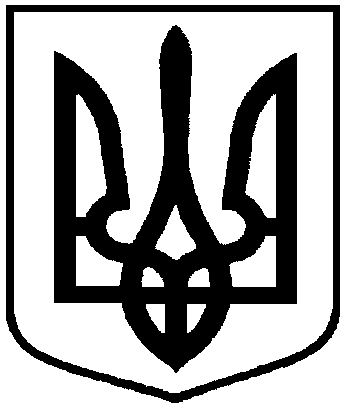 Проектоприлюднено«__»_________ 2016 р.від                          № Про тарифи на послуги з утримання будинків і споруд та прибудинкових територій ТОВ «Оселя» за адресами:                     вул. І.Сірко, 4 А, вул. І.Сірко, 10,                    вул. Заливна, 1/2, вул. Заливна, 1/3, вул. Заливна, 5, вул. Заливна, 5/1, вул. Заливна, 13 Б, пр.-т М. Лушпи, 11              Додаток  №_____                                    до рішення виконавчого комітету                   від "___" ________ 201__р.              Додаток  №_____                                    до рішення виконавчого комітету                   від "___" ________ 201__р.              Додаток  №_____                                    до рішення виконавчого комітету                   від "___" ________ 201__р.ТарифТарифТарифТарифна послуги з утримання будинків і споруд та прибудинкових територійна послуги з утримання будинків і споруд та прибудинкових територійна послуги з утримання будинків і споруд та прибудинкових територійна послуги з утримання будинків і споруд та прибудинкових територійТОВ "Оселя"ТОВ "Оселя"ТОВ "Оселя"ТОВ "Оселя"категорія будинку: 10-ти поверховийза адресою: вул. І.Сірка, 4А4834,40№ з/пПерелік послугТариф (грн/м2)Періодичність наданняСтрок надання1Прибирання прибудинкової території0,489 4 дні на тижденьрік2Прибирання підвалів, технічних поверхів та покрівлі0,0032 рази на рікрік3Технічне обслуговування ліфтів0,582щоденнорік4Обслуговування систем диспетчеризації0,040щоденнорік5Технічне обслуговування внутрішньобудинкових систем0,362щоденнорік6Дератизація0,0162 рази на рікрік7Дезінсекція0,0182 рази на рікрік8Обслуговування димових та вентиляційних каналів0,011відповідно графікурік9Технічне обслуговування та поточного ремонту мереж  електропостачання та електрообладнання, систем противопожежної автоматики та дивовидалення,а також інших внутрішньобудинкових інженерних систем у разі їх наявності0,133відповідно графікурік10Поточний ремонт конструктивних елементів, внутрішньобудинкових систем гарячого і холодного водопостачання, водовідведення, централізованого опалення та зливової каналізації і технічних пристроїв будинків та елементів зовнішнього упорядження, що розміщені на закріпленій в установленому порядку прибудинкової території (в тому числі спортивних дитячих та інших майданчиків)0,365відповідно графікурік11Прибирання і вивезення снігу, посипання частини прибудинкової території для проходу та проїзду протиожеледними сумішами0,107зимовий періодрік12Освітлення місць загального користування і підвальних приміщень та підкачування води0,250щоденнорік13Енергопостачання ліфтів0,137щоденнорікРАЗОМ:2,513              Додаток  №_____                                    до рішення виконавчого комітету                   від "___" ________ 201__р.              Додаток  №_____                                    до рішення виконавчого комітету                   від "___" ________ 201__р.              Додаток  №_____                                    до рішення виконавчого комітету                   від "___" ________ 201__р.ТарифТарифТарифТарифна послуги з утримання будинків і споруд та прибудинкових територійна послуги з утримання будинків і споруд та прибудинкових територійна послуги з утримання будинків і споруд та прибудинкових територійна послуги з утримання будинків і споруд та прибудинкових територійТОВ "Оселя"ТОВ "Оселя"ТОВ "Оселя"ТОВ "Оселя"категорія будинку: 10-ти поверховийза адресою: вул. І.Сірка, 106957,50№ з/пПерелік послугТариф (грн/м2)Періодичність наданняСтрок надання1Прибирання прибудинкової території0,488 4 дні на тижденьрік2Прибирання підвалів, технічних поверхів та покрівлі0,0052 рази на рікрік3Технічне обслуговування ліфтів0,603щоденнорік4Обслуговування систем диспетчеризації0,040щоденнорік5Технічне обслуговування внутрішньобудинкових систем0,412щоденнорік6Дератизація0,0302 рази на рікрік7Дезінсекція0,0342 рази на рікрік8Обслуговування димових та вентиляційних каналів0,011відповідно графікурік9Технічне обслуговування та поточного ремонту мереж  електропостачання та електрообладнання, систем противопожежної автоматики та дивовидалення,а також інших внутрішньобудинкових інженерних систем у разі їх наявності0,100відповідно графікурік10Поточний ремонт конструктивних елементів, внутрішньобудинкових систем гарячого і холодного водопостачання, водовідведення, централізованого опалення та зливової каналізації і технічних пристроїв будинків та елементів зовнішнього упорядження, що розміщені на закріпленій в установленому порядку прибудинкової території (в тому числі спортивних дитячих та інших майданчиків)0,564відповідно графікурік11Прибирання і вивезення снігу, посипання частини прибудинкової території для проходу та проїзду протиожеледними сумішами0,045зимовий періодрік12Освітлення місць загального користування і підвальних приміщень та підкачування води0,133щоденнорік13Енергопостачання ліфтів0,143щоденнорікРАЗОМ:2,609              Додаток  №_____                                    до рішення виконавчого комітету                   від "___" ________ 201__р.              Додаток  №_____                                    до рішення виконавчого комітету                   від "___" ________ 201__р.              Додаток  №_____                                    до рішення виконавчого комітету                   від "___" ________ 201__р.ТарифТарифТарифТарифна послуги з утримання будинків і споруд та прибудинкових територійна послуги з утримання будинків і споруд та прибудинкових територійна послуги з утримання будинків і споруд та прибудинкових територійна послуги з утримання будинків і споруд та прибудинкових територійТОВ "Оселя"ТОВ "Оселя"ТОВ "Оселя"ТОВ "Оселя"категорія будинку: 10-ти поверховийза адресою: вул. Заливна, 1/23994,54№ з/пПерелік послугТариф (грн/м2)Періодичність наданняСтрок надання1Прибирання прибудинкової території0,448 5  днів на тижденьрік2Прибирання підвалів, технічних поверхів та покрівлі0,0042 рази на рікрік3Технічне обслуговування ліфтів0,428щоденнорік4Обслуговування систем диспетчеризації0,055щоденнорік5Технічне обслуговування внутрішньобудинкових систем0,137щоденнорік6Дератизація0,0232 рази на рікрік7Дезінсекція0,0262 рази на рікрік8Обслуговування димових та вентиляційних каналів0,012відповідно графікурік9Технічне обслуговування та поточного ремонту мереж  електропостачання та електрообладнання, систем противопожежної автоматики та дивовидалення,а також інших внутрішньобудинкових інженерних систем у разі їх наявності0,056відповідно графікурік10Поточний ремонт конструктивних елементів, внутрішньобудинкових систем гарячого і холодного водопостачання, водовідведення, централізованого опалення та зливової каналізації і технічних пристроїв будинків та елементів зовнішнього упорядження, що розміщені на закріпленій в установленому порядку прибудинкової території (в тому числі спортивних дитячих та інших майданчиків)0,685відповідно графікурік11Прибирання і вивезення снігу, посипання частини прибудинкової території для проходу та проїзду протиожеледними сумішами0,047зимовий періодрік12Освітлення місць загального користування і підвальних приміщень та підкачування води0,159щоденнорік13Енергопостачання ліфтів0,133щоденнорікРАЗОМ:2,212              Додаток  №_____                                    до рішення виконавчого комітету                   від "___" ________ 201__р.              Додаток  №_____                                    до рішення виконавчого комітету                   від "___" ________ 201__р.              Додаток  №_____                                    до рішення виконавчого комітету                   від "___" ________ 201__р.ТарифТарифТарифТарифна послуги з утримання будинків і споруд та прибудинкових територійна послуги з утримання будинків і споруд та прибудинкових територійна послуги з утримання будинків і споруд та прибудинкових територійна послуги з утримання будинків і споруд та прибудинкових територійТОВ "Оселя"ТОВ "Оселя"ТОВ "Оселя"ТОВ "Оселя"категорія будинку: 10-ти поверховийза адресою: вул. Заливна, 1/34121,34№ з/пПерелік послугТариф (грн/м2)Періодичність наданняСтрок надання1Прибирання прибудинкової території0,312 5  днів на тижденьрік2Прибирання підвалів, технічних поверхів та покрівлі0,0042 рази на рікрік3Технічне обслуговування ліфтів0,468щоденнорік4Обслуговування систем диспетчеризації0,050щоденнорік5Технічне обслуговування внутрішньобудинкових систем0,135щоденнорік6Дератизація0,0212 рази на рікрік7Дезінсекція0,0242 рази на рікрік8Обслуговування димових та вентиляційних каналів0,008відповідно графікурік9Технічне обслуговування та поточного ремонту мереж  електропостачання та електрообладнання, систем противопожежної автоматики та дивовидалення,а також інших внутрішньобудинкових інженерних систем у разі їх наявності0,087відповідно графікурік10Поточний ремонт конструктивних елементів, внутрішньобудинкових систем гарячого і холодного водопостачання, водовідведення, централізованого опалення та зливової каналізації і технічних пристроїв будинків та елементів зовнішнього упорядження, що розміщені на закріпленій в установленому порядку прибудинкової території (в тому числі спортивних дитячих та інших майданчиків)0,685відповідно графікурік11Прибирання і вивезення снігу, посипання частини прибудинкової території для проходу та проїзду протиожеледними сумішами0,035зимовий періодрік12Освітлення місць загального користування і підвальних приміщень та підкачування води0,293щоденнорік13Енергопостачання ліфтів0,097щоденнорікРАЗОМ:2,219              Додаток  №_____                                    до рішення виконавчого комітету                   від "___" ________ 201__р.              Додаток  №_____                                    до рішення виконавчого комітету                   від "___" ________ 201__р.              Додаток  №_____                                    до рішення виконавчого комітету                   від "___" ________ 201__р.ТарифТарифТарифТарифна послуги з утримання будинків і споруд та прибудинкових територійна послуги з утримання будинків і споруд та прибудинкових територійна послуги з утримання будинків і споруд та прибудинкових територійна послуги з утримання будинків і споруд та прибудинкових територійТОВ "Оселя"ТОВ "Оселя"ТОВ "Оселя"ТОВ "Оселя"категорія будинку: 8-ми поверховийза адресою: вул. Заливна, 5/13259,10№ з/пПерелік послугТариф (грн/м2)Періодичність наданняСтрок надання1Прибирання прибудинкової території0,655 5  днів на тижденьрік2Прибирання підвалів, технічних поверхів та покрівлі0,0002 рази на рікрік3Технічне обслуговування ліфтів0,302щоденнорік4Обслуговування систем диспетчеризації0,064щоденнорік5Технічне обслуговування внутрішньобудинкових систем0,150щоденнорік6Дератизація0,0002 рази на рікрік7Дезінсекція0,0002 рази на рікрік8Обслуговування димових та вентиляційних каналів0,013відповідно графікурік9Технічне обслуговування та поточного ремонту мереж  електропостачання та електрообладнання, систем противопожежної автоматики та дивовидалення,а також інших внутрішньобудинкових інженерних систем у разі їх наявності0,099відповідно графікурік10Поточний ремонт конструктивних елементів, внутрішньобудинкових систем гарячого і холодного водопостачання, водовідведення, централізованого опалення та зливової каналізації і технічних пристроїв будинків та елементів зовнішнього упорядження, що розміщені на закріпленій в установленому порядку прибудинкової території (в тому числі спортивних дитячих та інших майданчиків)0,690відповідно графікурік11Прибирання і вивезення снігу, посипання частини прибудинкової території для проходу та проїзду протиожеледними сумішами0,064зимовий періодрік12Освітлення місць загального користування і підвальних приміщень та підкачування води0,159щоденнорік13Енергопостачання ліфтів0,061щоденнорікРАЗОМ:2,256              Додаток  №_____                                    до рішення виконавчого комітету                   від "___" ________ 201__р.              Додаток  №_____                                    до рішення виконавчого комітету                   від "___" ________ 201__р.              Додаток  №_____                                    до рішення виконавчого комітету                   від "___" ________ 201__р.ТарифТарифТарифТарифна послуги з утримання будинків і споруд та прибудинкових територійна послуги з утримання будинків і споруд та прибудинкових територійна послуги з утримання будинків і споруд та прибудинкових територійна послуги з утримання будинків і споруд та прибудинкових територійТОВ "Оселя"ТОВ "Оселя"ТОВ "Оселя"ТОВ "Оселя"категорія будинку: 9-ти поверховийза адресою:вул.Заливна, 13Б4012,00№ з/пПерелік послугТариф (грн/м2)Періодичність наданняСтрок надання1Прибирання прибудинкової території0,424 5  днів на тижденьрік2Прибирання підвалів, технічних поверхів та покрівлі0,0052 рази на рікрік3Технічне обслуговування ліфтів0,696щоденнорік4Обслуговування систем диспетчеризації0,040щоденнорік5Технічне обслуговування внутрішньобудинкових систем0,372щоденнорік6Дератизація0,0262 рази на рікрік7Дезінсекція0,0302 рази на рікрік8Обслуговування димових та вентиляційних каналів0,014відповідно графікурік9Технічне обслуговування та поточного ремонту мереж  електропостачання та електрообладнання, систем противопожежної автоматики та дивовидалення,а також інших внутрішньобудинкових інженерних систем у разі їх наявності0,114відповідно графікурік10Поточний ремонт конструктивних елементів, внутрішньобудинкових систем гарячого і холодного водопостачання, водовідведення, централізованого опалення та зливової каналізації і технічних пристроїв будинків та елементів зовнішнього упорядження, що розміщені на закріпленій в установленому порядку прибудинкової території (в тому числі спортивних дитячих та інших майданчиків)0,602відповідно графікурік11Прибирання і вивезення снігу, посипання частини прибудинкової території для проходу та проїзду протиожеледними сумішами0,032зимовий періодрік12Освітлення місць загального користування і підвальних приміщень та підкачування води0,142щоденнорік13Енергопостачання ліфтів0,139щоденнорікРАЗОМ:2,636              Додаток  №_____                                    до рішення виконавчого комітету                   від "___" ________ 201__р.              Додаток  №_____                                    до рішення виконавчого комітету                   від "___" ________ 201__р.              Додаток  №_____                                    до рішення виконавчого комітету                   від "___" ________ 201__р.ТарифТарифТарифТарифна послуги з утримання будинків і споруд та прибудинкових територійна послуги з утримання будинків і споруд та прибудинкових територійна послуги з утримання будинків і споруд та прибудинкових територійна послуги з утримання будинків і споруд та прибудинкових територійТОВ "Оселя"ТОВ "Оселя"ТОВ "Оселя"ТОВ "Оселя"категорія будинку: 13-поверховийза адресою:вул.Заливна, 510825,50№ з/пПерелік послугТариф (грн/м2)Періодичність наданняСтрок надання1Прибирання прибудинкової території0,441 5  днів на тижденьрік2Прибирання підвалів, технічних поверхів та покрівлі0,0032 рази на рікрік3Технічне обслуговування ліфтів0,629щоденнорік4Обслуговування систем диспетчеризації0,092щоденнорік5Технічне обслуговування внутрішньобудинкових систем0,352щоденнорік6Дератизація0,0152 рази на рікрік7Дезінсекція0,0182 рази на рікрік8Обслуговування димових та вентиляційних каналів0,008відповідно графікурік9Технічне обслуговування та поточного ремонту мереж  електропостачання та електрообладнання, систем противопожежної автоматики та дивовидалення,а також інших внутрішньобудинкових інженерних систем у разі їх наявності0,142відповідно графікурік10Поточний ремонт конструктивних елементів, внутрішньобудинкових систем гарячого і холодного водопостачання, водовідведення, централізованого опалення та зливової каналізації і технічних пристроїв будинків та елементів зовнішнього упорядження, що розміщені на закріпленій в установленому порядку прибудинкової території (в тому числі спортивних дитячих та інших майданчиків)0,594відповідно графікурік11Прибирання і вивезення снігу, посипання частини прибудинкової території для проходу та проїзду протиожеледними сумішами0,044зимовий періодрік12Освітлення місць загального користування і підвальних приміщень та підкачування води0,123щоденнорік13Енергопостачання ліфтів0,143щоденнорікРАЗОМ:2,604              Додаток  №_____                                    до рішення виконавчого комітету                   від "___" ________ 201__р.              Додаток  №_____                                    до рішення виконавчого комітету                   від "___" ________ 201__р.              Додаток  №_____                                    до рішення виконавчого комітету                   від "___" ________ 201__р.ТарифТарифТарифТарифна послуги з утримання будинків і споруд та прибудинкових територійна послуги з утримання будинків і споруд та прибудинкових територійна послуги з утримання будинків і споруд та прибудинкових територійна послуги з утримання будинків і споруд та прибудинкових територійТОВ "Оселя"ТОВ "Оселя"ТОВ "Оселя"ТОВ "Оселя"категорія будинку: 9-ти поверховийза адресою: пр-т М.Лушпи, 119932,76№ з/пПерелік послугТариф (грн/м2)Періодичність наданняСтрок надання1Прибирання прибудинкової території0,472 5  днів на тижденьрік2Прибирання підвалів, технічних поверхів та покрівлі0,0052 рази на рікрік3Технічне обслуговування ліфтів0,587щоденнорік4Обслуговування систем диспетчеризації0,040щоденнорік5Технічне обслуговування внутрішньобудинкових систем0,430щоденнорік6Дератизація0,0252 рази на рікрік7Дезінсекція0,0292 рази на рікрік8Обслуговування димових та вентиляційних каналів0,009відповідно графікурік9Технічне обслуговування та поточного ремонту мереж  електропостачання та електрообладнання, систем противопожежної автоматики та дивовидалення,а також інших внутрішньобудинкових інженерних систем у разі їх наявності0,105відповідно графікурік10Поточний ремонт конструктивних елементів, внутрішньобудинкових систем гарячого і холодного водопостачання, водовідведення, централізованого опалення та зливової каналізації і технічних пристроїв будинків та елементів зовнішнього упорядження, що розміщені на закріпленій в установленому порядку прибудинкової території (в тому числі спортивних дитячих та інших майданчиків)0,588відповідно графікурік11Прибирання і вивезення снігу, посипання частини прибудинкової території для проходу та проїзду протиожеледними сумішами0,043зимовий періодрік12Освітлення місць загального користування і підвальних приміщень та підкачування води0,134щоденнорік13Енергопостачання ліфтів0,147щоденнорікРАЗОМ:2,614